La Señalde la CruzPara hacer la señal de la cruz debemos juntar los tres primeros dedos de la mano derecha (pulgar, índice y medio). y los otros dos (anular y meñique), se doblan hacia la palma.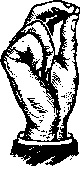 Los tres primeros dedos nos demuestran nuestra fe en la Santísima Trinidad: Dios Padre, Dios Hijo y Dios Espíritu Santo.Los dos dedos doblados, significan que el Hijo de Dios bajó a la tierra siendo Dios y se hizo hombre, demostrándonos sus dos naturalezas, la divina y la humana.Al iniciar la señal de la cruz ponemos los tres dedos juntos en: la frente, para santificar nuestra mente; en la cintura para santificar nuestros sentimientos interiores; al hombre derecho y después al izquierdo, para santificar nuestras fuerzas corporales.La señal de la cruz nos da fuerza para rechazar y vencer el mal. Tenemos que hacerlo correctamente, sin apuro, respetuosamente y conscientemente del acto que significa el persignarse.En caso contrario estamos demostrando: falta de interés y negligencia al hacerlo, de esta manera sólo estamos logrando que los diablos se alegren por nuestra irreverencia.Debemos persignarnos: al iniciar, durante y al final de una oración; al reverenciar los iconos; al entrar y salir de la Iglesia; al besar la vivificante Cruz; también hay que hacerlo en los momentos críticos de nuestras vidas, en alegrías y pena, en dolor y congoja; antes y después de las comidas.Cuando nos persignamos debemos hacerlo repitiendo mentalmente: "En el nombre del Padre, del Hijo y del Espíritu Santo. Amén." Así demostramos nuestra fe en la Santísima Trinidad. En nuestro deseo de vivir y trabajar para la gloria de Dios. La palabra Amén significa: "De verdad" o "Así sea."